Participant Name:Provider Name: Association for Learning Environments	Conference Number:   	2023 Southern Region ConferenceProvider Number: F118   	Program Dates: April 3-6, 2023     
Program Location: Tulsa, OKI hereby certify that the above information is true and accurate to the best of my knowledge and that I have complied with the AIA Continuing Education Guidelines for the reported activities. ATTENDEE SIGNATURE (Credit will not be awarded without signature.)		DATEParticipants: Complete and return this form to:    The registration desk, or send to:Attn. Edi Francesconi – A4LE – 11445 E Via Linda, Suite 2-440 – Scottsdale, AZ 85259 – Tel. (480) 391-0840 – E-mail: edi@a4le.org2023 AIA/CES Conference Session Participation Form (C-1)Sessions listed on this form have been registered with the AIA/CES Records. Attendance will be recorded on your behalf by the CES Registered Provider. You may request a copy of this form for your files.You must include your AIA membership number to get credit.  Check Yes for those activities you have completed. Member numbers that are missing or not legible will not be awarded credit.Partial credit/concurrent sessions marked “attended” are not awarded. Attendance is subject to verification.DO NOT SEND THIS FORM DIRECTLY TO CES RECORDS — RETURN TO CONFERENCE STAFF!Conference Provider will verify your attendance before forwarding this form to CES Records to record credit.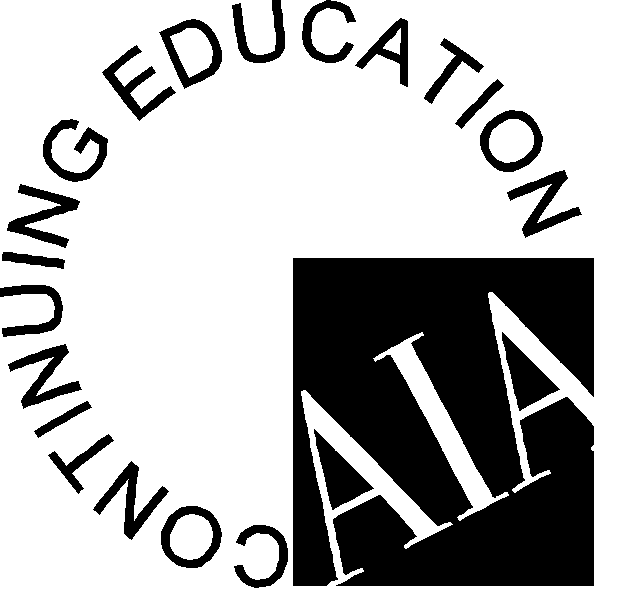 AttendedSession #Program TitleCreditsLULU/HSWApril 3, 2023 – Oklahoma Tour 1 – 11:30 AM – 12:30 PM April 3, 2023 – Oklahoma Tour 1 – 11:30 AM – 12:30 PM April 3, 2023 – Oklahoma Tour 1 – 11:30 AM – 12:30 PM April 3, 2023 – Oklahoma Tour 1 – 11:30 AM – 12:30 PM April 3, 2023 – Oklahoma Tour 1 – 11:30 AM – 12:30 PM April 3, 2023 – Oklahoma Tour 1 – 11:30 AM – 12:30 PM Yes  No 2023SO33Capps Middle School1Yes April 3, 2023 – Oklahoma Tour 2 – 1:00 PM – 2:00 PM April 3, 2023 – Oklahoma Tour 2 – 1:00 PM – 2:00 PM April 3, 2023 – Oklahoma Tour 2 – 1:00 PM – 2:00 PM April 3, 2023 – Oklahoma Tour 2 – 1:00 PM – 2:00 PM April 3, 2023 – Oklahoma Tour 2 – 1:00 PM – 2:00 PM April 3, 2023 – Oklahoma Tour 2 – 1:00 PM – 2:00 PM Yes  No 2023SO34Positive Tomorrows1Yes April 4, 2023 – Sessions – 9:45 AM – 10:45 AM – Select 1April 4, 2023 – Sessions – 9:45 AM – 10:45 AM – Select 1April 4, 2023 – Sessions – 9:45 AM – 10:45 AM – Select 1April 4, 2023 – Sessions – 9:45 AM – 10:45 AM – Select 1April 4, 2023 – Sessions – 9:45 AM – 10:45 AM – Select 1April 4, 2023 – Sessions – 9:45 AM – 10:45 AM – Select 1Yes  No 2023SO01Entrepreneurs, Experimenters, and Creatives: Agile Mindsets for Future Success1Yes Yes  No 2023SO02“The Building is Cool, but the People are Cooler” – Why teacher relationships are key to a successful building1Yes Yes  No 2023SO03Adaptive Learning: Connected Innovations for Next-Gen Education1Yes Yes  No 2023SO041 + 1 = Win for Austin’s Special Needs Community1Yes April 4, 2023 – Sessions - 11:00 AM – 12:00 PM – Select 1April 4, 2023 – Sessions - 11:00 AM – 12:00 PM – Select 1April 4, 2023 – Sessions - 11:00 AM – 12:00 PM – Select 1April 4, 2023 – Sessions - 11:00 AM – 12:00 PM – Select 1April 4, 2023 – Sessions - 11:00 AM – 12:00 PM – Select 1April 4, 2023 – Sessions - 11:00 AM – 12:00 PM – Select 1Yes  No 2023SO05Beyond the Cells and Bells1Yes Yes  No 2023SO06Connecting 100 Years of Education, Architecture and Community at Lakeview Elementary in Sugar Land Texas1Yes Yes  No 2023SO07Do You See What I See?: Same Space, Different Views1Yes Yes  No 2023SO08Making the Connection: How to Evolve Your CTE Program through Private Partnerships1Yes April 4, 2023 – Keynote, Dr. Jenny McGown – 12:15 PM – 1:15 PM April 4, 2023 – Keynote, Dr. Jenny McGown – 12:15 PM – 1:15 PM April 4, 2023 – Keynote, Dr. Jenny McGown – 12:15 PM – 1:15 PM April 4, 2023 – Keynote, Dr. Jenny McGown – 12:15 PM – 1:15 PM April 4, 2023 – Keynote, Dr. Jenny McGown – 12:15 PM – 1:15 PM April 4, 2023 – Keynote, Dr. Jenny McGown – 12:15 PM – 1:15 PM Yes  No NO AIA CREDITSApril 4, 2023 – Sessions – 2:00 PM – 3:00 PM – Select 1April 4, 2023 – Sessions – 2:00 PM – 3:00 PM – Select 1April 4, 2023 – Sessions – 2:00 PM – 3:00 PM – Select 1April 4, 2023 – Sessions – 2:00 PM – 3:00 PM – Select 1April 4, 2023 – Sessions – 2:00 PM – 3:00 PM – Select 1April 4, 2023 – Sessions – 2:00 PM – 3:00 PM – Select 1Yes  No 2023SO10Learn, Make, Explore... Designing Discovery Lab1Yes Yes  No 2023SO11“I Want my School to Help the Community1Yes Yes  No 2023SO12Exploring the Connectivity Between Sense of Place and Outdoors, How the New Roark Early Education Center Transforms the Learner’s Experience1Yes Yes  No 2023SO13The Power of Experiential Graphic Design to Amplify Students’ Self Worth and Sense of Belonging1Yes April 4, 2023 – Sessions – 3:30 PM – 4:30 PM – Select 1April 4, 2023 – Sessions – 3:30 PM – 4:30 PM – Select 1April 4, 2023 – Sessions – 3:30 PM – 4:30 PM – Select 1April 4, 2023 – Sessions – 3:30 PM – 4:30 PM – Select 1April 4, 2023 – Sessions – 3:30 PM – 4:30 PM – Select 1April 4, 2023 – Sessions – 3:30 PM – 4:30 PM – Select 1Yes  No 2023SO14Untangling History for a Better Future: Reimagining a 1967 High School Campus through Community Engagement and Modern Integration1Yes Yes  No 2023SO15Thrive Together – Conscious Design Considering 6 Stages of Development from Childhood to Adulthood1Yes Yes  No 2023SO16No “One-size-fits-all” Solution: Ten pre-K campus additions & playgrounds, three jurisdictions, and a fast-growing district1Yes Yes  No 2023SO17Leveraging Research-based Strategies for Powerful Inclusions, Community Impact and Design Responses in Early Childhood1Yes April 5, 2023 – Panel Discussion – 9:30 AM – 10:30 AM April 5, 2023 – Panel Discussion – 9:30 AM – 10:30 AM April 5, 2023 – Panel Discussion – 9:30 AM – 10:30 AM April 5, 2023 – Panel Discussion – 9:30 AM – 10:30 AM April 5, 2023 – Panel Discussion – 9:30 AM – 10:30 AM April 5, 2023 – Panel Discussion – 9:30 AM – 10:30 AM Yes  No 2023SO18Superintendents Panel1Yes April 5, 2023 – Safety and Security Summit – 11:00 AM – 12:30 PM April 5, 2023 – Safety and Security Summit – 11:00 AM – 12:30 PM April 5, 2023 – Safety and Security Summit – 11:00 AM – 12:30 PM April 5, 2023 – Safety and Security Summit – 11:00 AM – 12:30 PM April 5, 2023 – Safety and Security Summit – 11:00 AM – 12:30 PM April 5, 2023 – Safety and Security Summit – 11:00 AM – 12:30 PM Yes  No 2023MWGL14Security Summit at SO1.5Yes April 5, 2023 – Sessions – 1:30 PM – 2:30 PM – Select 1April 5, 2023 – Sessions – 1:30 PM – 2:30 PM – Select 1April 5, 2023 – Sessions – 1:30 PM – 2:30 PM – Select 1April 5, 2023 – Sessions – 1:30 PM – 2:30 PM – Select 1April 5, 2023 – Sessions – 1:30 PM – 2:30 PM – Select 1April 5, 2023 – Sessions – 1:30 PM – 2:30 PM – Select 1Yes  No 2023SO19School Safety – The Voice of Students1Yes Yes  No 2023SO20Activating “Place” for Place-based Learning and Holistic Wellbeing1Yes Yes  No 2023SO21Nine to Nine: Transformation at SMU’s Cox School of Business1Yes Yes  No 2023SO22Disaster Recovery, Not If, When!1Yes April 6, 2023 – Sessions – 8:00 AM – 9:00 AM – Select 1April 6, 2023 – Sessions – 8:00 AM – 9:00 AM – Select 1April 6, 2023 – Sessions – 8:00 AM – 9:00 AM – Select 1April 6, 2023 – Sessions – 8:00 AM – 9:00 AM – Select 1April 6, 2023 – Sessions – 8:00 AM – 9:00 AM – Select 1April 6, 2023 – Sessions – 8:00 AM – 9:00 AM – Select 1Yes  No 2023SO23Design with Security in Mind1Yes Yes  No 2023SO24Right This way: Harnessing School Spirit and Security1Yes Yes  No 2023SO25Mentorship and Outreach at the Intersection of Education and Design1Yes Yes  No 2023SO26Closing the Loop: Shouldn’t Post-occupancy Professional Learning be the New Normal for Teachers’ Adoption of Newly Designed Learning Spaces?1Yes April 6, 2023 – Sessions – 9:15 AM – 10:15 AM – Select 1April 6, 2023 – Sessions – 9:15 AM – 10:15 AM – Select 1April 6, 2023 – Sessions – 9:15 AM – 10:15 AM – Select 1April 6, 2023 – Sessions – 9:15 AM – 10:15 AM – Select 1April 6, 2023 – Sessions – 9:15 AM – 10:15 AM – Select 1April 6, 2023 – Sessions – 9:15 AM – 10:15 AM – Select 1Yes  No 2023SO27The Learning Tree – The Possibilities of Mass Timber Construction in the Southern Region1Yes Yes  No 2023SO28Pushing the Boundaries of Traditional Thought with an Innovative Process of Planning and Design1Yes Yes  No 2023SO29Embracing the “Nature” of Learning1Yes Yes  No 2023SO30A Universal Framework for Design that Connects Brain Research, Emergency Management and Trauma-Informed Care1Yes April 6, 2023 – School Tours – 10:30 AM – 12:30 PM – Select 1April 6, 2023 – School Tours – 10:30 AM – 12:30 PM – Select 1April 6, 2023 – School Tours – 10:30 AM – 12:30 PM – Select 1April 6, 2023 – School Tours – 10:30 AM – 12:30 PM – Select 1April 6, 2023 – School Tours – 10:30 AM – 12:30 PM – Select 1April 6, 2023 – School Tours – 10:30 AM – 12:30 PM – Select 1Yes  No 2023SO31Union High School Stadium and Band Building2Yes Yes  No 2023SO32Discovery Lab and Vanguard STEM Innovation Center2Yes Total Hours Attended: